EnergieformenAufgabe – Trage die jeweilige(n) Energieform(en) rechts vom Bild ein. 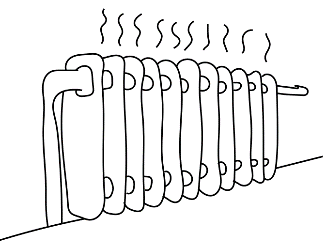 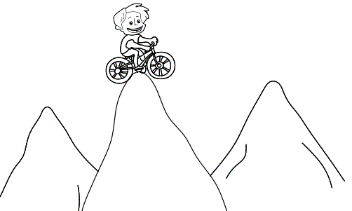 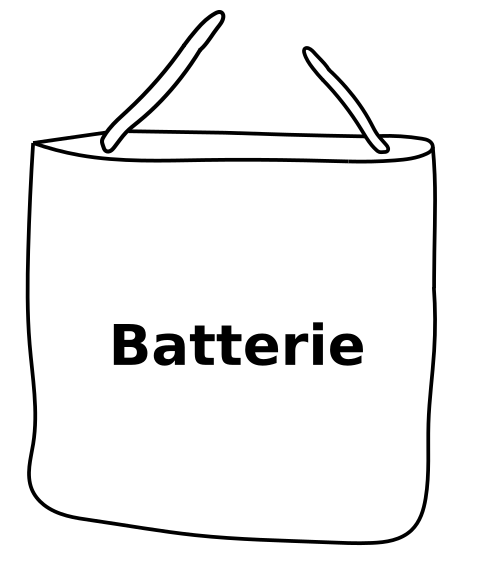 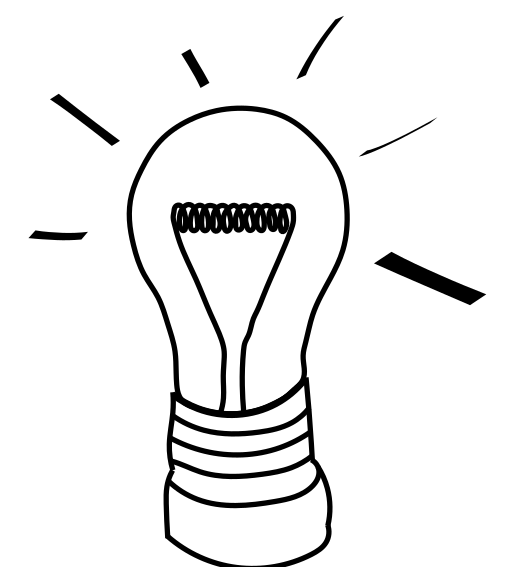 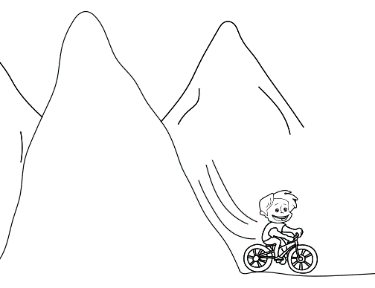 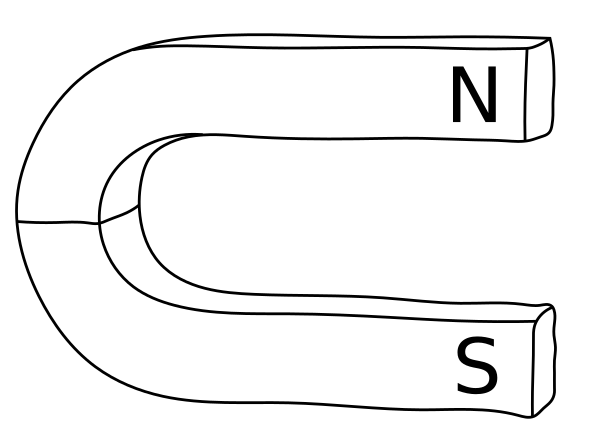 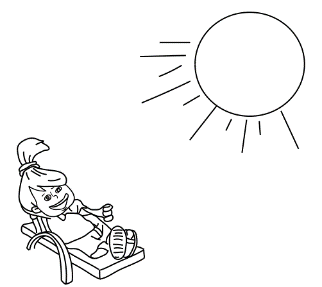 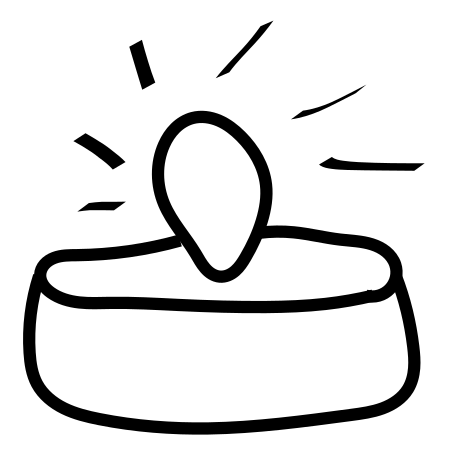 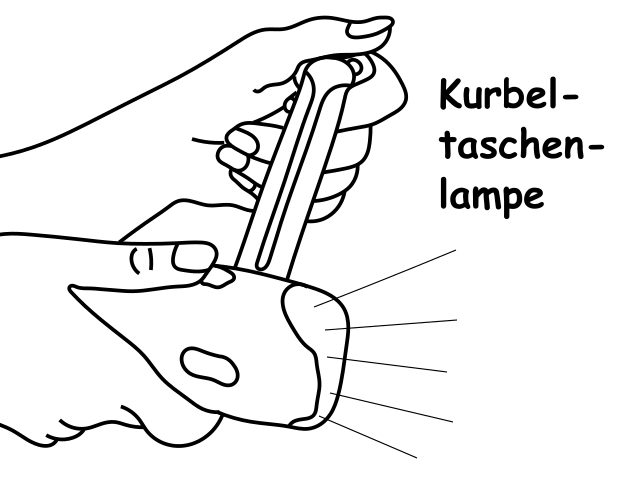 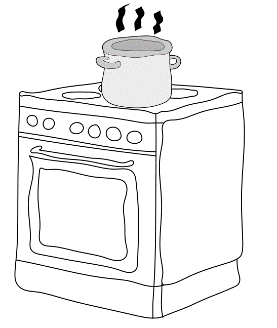 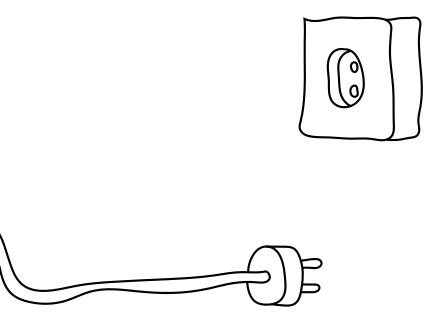 